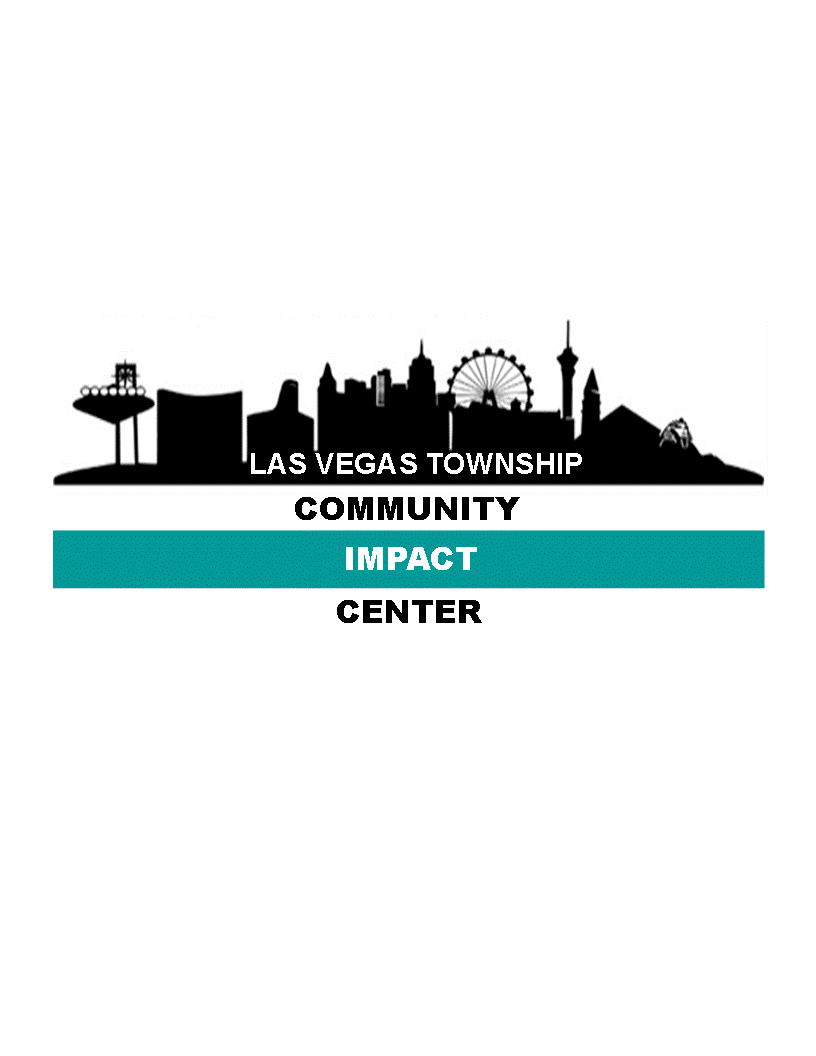 Service Provider ChecklistDefendant Name:  ________________________________     Case #:  __________________Date:  __________  Assessor:  ____________________Provider NameService(s) ProvidedAgency ContactAgency ContactAgency ContactAgency ContactAgency ContactAgency ContactAgency ContactAbundant Behavioral Health LLCServices ProvidedCrisis Intervention, Prescriptions/Medications, Veteran Assistance, Mental Health Services, Case Management, Biofeedback Therapy, Outreach to individuals on the streets, shelters & hospitals.Insurances Accepted: Fee For Service Medicaid, Medicare, TriCare,Healthnet, Multiplan2950 S. Rancho Dr., Ste. 105Las Vegas, NV 89102702-754-5566Office Hours: 9:00am-6:00pmabundantbh@gmail.com2950 S. Rancho Dr., Ste. 105Las Vegas, NV 89102702-754-5566Office Hours: 9:00am-6:00pmabundantbh@gmail.com2950 S. Rancho Dr., Ste. 105Las Vegas, NV 89102702-754-5566Office Hours: 9:00am-6:00pmabundantbh@gmail.com2950 S. Rancho Dr., Ste. 105Las Vegas, NV 89102702-754-5566Office Hours: 9:00am-6:00pmabundantbh@gmail.com2950 S. Rancho Dr., Ste. 105Las Vegas, NV 89102702-754-5566Office Hours: 9:00am-6:00pmabundantbh@gmail.com2950 S. Rancho Dr., Ste. 105Las Vegas, NV 89102702-754-5566Office Hours: 9:00am-6:00pmabundantbh@gmail.com2950 S. Rancho Dr., Ste. 105Las Vegas, NV 89102702-754-5566Office Hours: 9:00am-6:00pmabundantbh@gmail.comA New Life Recovery Center SUBSTANCE USE DISORDER TREATMENTSubstance use Disorder, mental health counseling, medical provider is on staff that can perform physical assessments for clients, Spanish speaking translators on site, resume writing, job interview training, transportation to and from our appointments, hot lunches if the clients are attending any services during the lunch hours of 12:30-1:30pm.6431 W. SaharaLas Vegas, NV 89146702-684-5830www.newliferecoverylv.com6431 W. SaharaLas Vegas, NV 89146702-684-5830www.newliferecoverylv.com6431 W. SaharaLas Vegas, NV 89146702-684-5830www.newliferecoverylv.com6431 W. SaharaLas Vegas, NV 89146702-684-5830www.newliferecoverylv.com6431 W. SaharaLas Vegas, NV 89146702-684-5830www.newliferecoverylv.com6431 W. SaharaLas Vegas, NV 89146702-684-5830www.newliferecoverylv.com6431 W. SaharaLas Vegas, NV 89146702-684-5830www.newliferecoverylv.comCARE COMPLEXSERVICES PROVIDEDResume Building, Job Resourcing, ID Assistance, Birth Certificate Assistance, Internet Access, Overnight Lockers for the Homeless, Mailbox Service for the Homeless, Clothing Services, Interview Clothing Services, RTC Bus Passes, Hygiene Packages, 24-hr Water Bottle Fill--Up200 Foremaster LaneLas Vegas, NV 89101702-323-4459brittanycorder@carecomplex.org200 Foremaster LaneLas Vegas, NV 89101702-323-4459brittanycorder@carecomplex.org200 Foremaster LaneLas Vegas, NV 89101702-323-4459brittanycorder@carecomplex.org200 Foremaster LaneLas Vegas, NV 89101702-323-4459brittanycorder@carecomplex.org200 Foremaster LaneLas Vegas, NV 89101702-323-4459brittanycorder@carecomplex.org200 Foremaster LaneLas Vegas, NV 89101702-323-4459brittanycorder@carecomplex.org200 Foremaster LaneLas Vegas, NV 89101702-323-4459brittanycorder@carecomplex.orgCatholic Charities HOMELESS SERVICES/Issue Clarity Card/Clarity Card AcceptedCase management, medical case management, medical transport, computer use for job search, local phone for outgoing calls and answer general questions.FREE COMMUNITY MEALS:  Every day from 10:00 a.m. to 11:00 a.m.Food Pantry (Registered Clients can use once every 30 Days) M-Sat. 8a-4pMENS SHELTER provided every day of the year.7:00 a.m. to 3:30 p.m. M-F
Day Shelter 7:00 a.m. to 3:00 p.m.
Night Shelter Check-in 3:30 p.m. to 6:30 p.m.IMMIGRATION SERVICES 1511 Las Vegas Blvd. NorthLas Vegas, NV 89101  Service Hours Vary Depending on Area of Service 702-385-26621511 Las Vegas Blvd. NorthLas Vegas, NV 89101  Service Hours Vary Depending on Area of Service 702-385-26621511 Las Vegas Blvd. NorthLas Vegas, NV 89101  Service Hours Vary Depending on Area of Service 702-385-26621511 Las Vegas Blvd. NorthLas Vegas, NV 89101  Service Hours Vary Depending on Area of Service 702-385-26621511 Las Vegas Blvd. NorthLas Vegas, NV 89101  Service Hours Vary Depending on Area of Service 702-385-26621511 Las Vegas Blvd. NorthLas Vegas, NV 89101  Service Hours Vary Depending on Area of Service 702-385-26621511 Las Vegas Blvd. NorthLas Vegas, NV 89101  Service Hours Vary Depending on Area of Service 702-385-2662Catholic Charities Homeless to Home Program INDIVIDUALS WHO ARE HOMELESS OR ABOUT TO BE HOMELESSw/dependent children under 18 (***or without dependent children ***)Services include:•Housing•One-on-one case management•Job training resources•Food•Clothing (when available)Must be NV Resident (3 Years), have NV Picture ID, have Social Security Number, and Willing/Able to work Full Time Job1511 Las Vegas Blvd. North
Las Vegas, NV 89101
702-387-2290**All homeless, single adults, without children must go to any Clark County Social Services office 702-455-4270 for Coordinated Intake in order to receive a referral for this program.  All others can apply at Catholic Charities’ office.****AS OF 9/1 HOMELESS TO HOME IS FULL & CURRENTLY NOT TAKING APP.*See Coordinator for additional Requirements1511 Las Vegas Blvd. North
Las Vegas, NV 89101
702-387-2290**All homeless, single adults, without children must go to any Clark County Social Services office 702-455-4270 for Coordinated Intake in order to receive a referral for this program.  All others can apply at Catholic Charities’ office.****AS OF 9/1 HOMELESS TO HOME IS FULL & CURRENTLY NOT TAKING APP.*See Coordinator for additional Requirements1511 Las Vegas Blvd. North
Las Vegas, NV 89101
702-387-2290**All homeless, single adults, without children must go to any Clark County Social Services office 702-455-4270 for Coordinated Intake in order to receive a referral for this program.  All others can apply at Catholic Charities’ office.****AS OF 9/1 HOMELESS TO HOME IS FULL & CURRENTLY NOT TAKING APP.*See Coordinator for additional Requirements1511 Las Vegas Blvd. North
Las Vegas, NV 89101
702-387-2290**All homeless, single adults, without children must go to any Clark County Social Services office 702-455-4270 for Coordinated Intake in order to receive a referral for this program.  All others can apply at Catholic Charities’ office.****AS OF 9/1 HOMELESS TO HOME IS FULL & CURRENTLY NOT TAKING APP.*See Coordinator for additional Requirements1511 Las Vegas Blvd. North
Las Vegas, NV 89101
702-387-2290**All homeless, single adults, without children must go to any Clark County Social Services office 702-455-4270 for Coordinated Intake in order to receive a referral for this program.  All others can apply at Catholic Charities’ office.****AS OF 9/1 HOMELESS TO HOME IS FULL & CURRENTLY NOT TAKING APP.*See Coordinator for additional Requirements1511 Las Vegas Blvd. North
Las Vegas, NV 89101
702-387-2290**All homeless, single adults, without children must go to any Clark County Social Services office 702-455-4270 for Coordinated Intake in order to receive a referral for this program.  All others can apply at Catholic Charities’ office.****AS OF 9/1 HOMELESS TO HOME IS FULL & CURRENTLY NOT TAKING APP.*See Coordinator for additional Requirements1511 Las Vegas Blvd. North
Las Vegas, NV 89101
702-387-2290**All homeless, single adults, without children must go to any Clark County Social Services office 702-455-4270 for Coordinated Intake in order to receive a referral for this program.  All others can apply at Catholic Charities’ office.****AS OF 9/1 HOMELESS TO HOME IS FULL & CURRENTLY NOT TAKING APP.*See Coordinator for additional RequirementsCatholic Charities Resident Empowerment Program PROGRAM FOR HOMELESS MALES/JOB READINESSEmergency shelter services, meals provided, one-on-one case management, access to life skills classes, job readiness education and support groups.TO QUALIFY INDIVUDUALS MUST: •Be a Nevada Resident with State picture Identification Card•18 years or older   •U.S. Citizen or valid INS authorization to work•Social Security Card                       •Mentally and physically able to work1511 Las Vegas Blvd North
Las Vegas, NV 89101
702-387-2282Orientation is held in Client Services Office, Monday – Thursday at 3:00 p.m., except holidays.1511 Las Vegas Blvd North
Las Vegas, NV 89101
702-387-2282Orientation is held in Client Services Office, Monday – Thursday at 3:00 p.m., except holidays.1511 Las Vegas Blvd North
Las Vegas, NV 89101
702-387-2282Orientation is held in Client Services Office, Monday – Thursday at 3:00 p.m., except holidays.1511 Las Vegas Blvd North
Las Vegas, NV 89101
702-387-2282Orientation is held in Client Services Office, Monday – Thursday at 3:00 p.m., except holidays.1511 Las Vegas Blvd North
Las Vegas, NV 89101
702-387-2282Orientation is held in Client Services Office, Monday – Thursday at 3:00 p.m., except holidays.1511 Las Vegas Blvd North
Las Vegas, NV 89101
702-387-2282Orientation is held in Client Services Office, Monday – Thursday at 3:00 p.m., except holidays.1511 Las Vegas Blvd North
Las Vegas, NV 89101
702-387-2282Orientation is held in Client Services Office, Monday – Thursday at 3:00 p.m., except holidays.Choices Group Inc.MENTAL HEALTH TREATMENT Silver Summit Medicaid *SUBSTANCE USE DISORDERS: Blue Cross/Blue Shield & Medicaid Fee for Service*2725 E. Desert Inn Rd., 
Ste.# 180
Las Vegas, NV 89121
Office: (702) 252-8342
Darlene.dufault@pathways.com2725 E. Desert Inn Rd., 
Ste.# 180
Las Vegas, NV 89121
Office: (702) 252-8342
Darlene.dufault@pathways.com309 W. Lake Mead Pkwy., Ste.# 100 
Henderson, NV 89011
Office: (702) 558-9350
Annie.markichevich@pathways.com309 W. Lake Mead Pkwy., Ste.# 100 
Henderson, NV 89011
Office: (702) 558-9350
Annie.markichevich@pathways.com309 W. Lake Mead Pkwy., Ste.# 100 
Henderson, NV 89011
Office: (702) 558-9350
Annie.markichevich@pathways.com309 W. Lake Mead Pkwy., Ste.# 100 
Henderson, NV 89011
Office: (702) 558-9350
Annie.markichevich@pathways.com309 W. Lake Mead Pkwy., Ste.# 100 
Henderson, NV 89011
Office: (702) 558-9350
Annie.markichevich@pathways.comCenter for Behavioral HealthAddictive Disorders TreatmentMedication Assisted Addictive Disorders Treatment Suboxone & Methadone Treatment for dependence of (opiates): Heroin, OxyContin, Vicodin, Lortab, Morphine, etc. Vivitrol (Monthly Injection) Treatment for dependence of: opioids and alcohol (Must be drug & alcohol free  for 7-14  days for Vivitrol)Counseling:  Individual, family and group.Outpatient Counseling (without medication) for addictive disorders. All Medicaid Accepted depending on type of treatment.LAS VEGAS-DESERT INN3050 E. Desert Inn Rd., Suite 116Las Vegas, NV 89121(702)796-0660LAS VEGAS-DESERT INN3050 E. Desert Inn Rd., Suite 116Las Vegas, NV 89121(702)796-0660LAS VEGAS-CHEYENNE3470 West Cheyenne Ave., Suite 400Las Vegas, NV 89032(702)636-0085LAS VEGAS-CHEYENNE3470 West Cheyenne Ave., Suite 400Las Vegas, NV 89032(702)636-0085LAS VEGAS-CHEYENNE3470 West Cheyenne Ave., Suite 400Las Vegas, NV 89032(702)636-0085LAS VEGAS-CHEYENNE3470 West Cheyenne Ave., Suite 400Las Vegas, NV 89032(702)636-0085LAS VEGAS-CHEYENNE3470 West Cheyenne Ave., Suite 400Las Vegas, NV 89032(702)636-0085Center for Behavioral HealthAddictive Disorders TreatmentMedication Assisted Addictive Disorders Treatment Suboxone & Methadone Treatment for dependence of (opiates): Heroin, OxyContin, Vicodin, Lortab, Morphine, etc. Vivitrol (Monthly Injection) Treatment for dependence of: opioids and alcohol (Must be drug & alcohol free  for 7-14  days for Vivitrol)Counseling:  Individual, family and group.Outpatient Counseling (without medication) for addictive disorders. All Medicaid Accepted depending on type of treatment.LAS VEGAS-MCDANIEL2290 McDaniel St., Suite 1 CNorth Las Vegas, NV 89030(702)399-1600LAS VEGAS-MCDANIEL2290 McDaniel St., Suite 1 CNorth Las Vegas, NV 89030(702)399-1600LAS VEGAS FAMILY CLINIC1311 S. Casino Center Blvd.Las Vegas, NV 89104(702)382-6262LAS VEGAS FAMILY CLINIC1311 S. Casino Center Blvd.Las Vegas, NV 89104(702)382-6262LAS VEGAS FAMILY CLINIC1311 S. Casino Center Blvd.Las Vegas, NV 89104(702)382-6262LAS VEGAS FAMILY CLINIC1311 S. Casino Center Blvd.Las Vegas, NV 89104(702)382-6262LAS VEGAS FAMILY CLINIC1311 S. Casino Center Blvd.Las Vegas, NV 89104(702)382-6262Clark County Social ServicesHOUSING ASSESSMENTS (HMIS)RENTAL ASSISTANCE PROGRAMProvides assistance for the homeless with obtaining housing/rental assistance.Targeted for homes without children.OTHER SERVICES AVAILABLE:(Aging and Disabled Adults)Long Term Care Assistance/Homemaker Home Health Aides/Services1600 Pinto Ln.
Las Vegas, NV 891061600 Pinto Ln.
Las Vegas, NV 891062432 N. MLK Blvd. #D
N. Las Vegas, NV 890322432 N. MLK Blvd. #D
N. Las Vegas, NV 890322432 N. MLK Blvd. #D
N. Las Vegas, NV 890322432 N. MLK Blvd. #D
N. Las Vegas, NV 890322432 N. MLK Blvd. #D
N. Las Vegas, NV 89032Clark County Social ServicesHOUSING ASSESSMENTS (HMIS)RENTAL ASSISTANCE PROGRAMProvides assistance for the homeless with obtaining housing/rental assistance.Targeted for homes without children.OTHER SERVICES AVAILABLE:(Aging and Disabled Adults)Long Term Care Assistance/Homemaker Home Health Aides/Services3855 S. Maryland Pkwy.Las Vegas, NV 891193855 S. Maryland Pkwy.Las Vegas, NV 89119522 Lake Mead Pkwy., Ste. 4Henderson, NV 89015522 Lake Mead Pkwy., Ste. 4Henderson, NV 89015522 Lake Mead Pkwy., Ste. 4Henderson, NV 89015522 Lake Mead Pkwy., Ste. 4Henderson, NV 89015522 Lake Mead Pkwy., Ste. 4Henderson, NV 89015Clark County Social ServicesHOUSING ASSESSMENTS (HMIS)RENTAL ASSISTANCE PROGRAMProvides assistance for the homeless with obtaining housing/rental assistance.Targeted for homes without children.OTHER SERVICES AVAILABLE:(Aging and Disabled Adults)Long Term Care Assistance/Homemaker Home Health Aides/ServicesLocated at Catholic Charities Campus for the Homeless1501 N. Las Vegas BlvdLas Vegas, NV 89101Office (702) 455-4270Located at Catholic Charities Campus for the Homeless1501 N. Las Vegas BlvdLas Vegas, NV 89101Office (702) 455-4270Located at Catholic Charities Campus for the Homeless1501 N. Las Vegas BlvdLas Vegas, NV 89101Office (702) 455-4270Located at Catholic Charities Campus for the Homeless1501 N. Las Vegas BlvdLas Vegas, NV 89101Office (702) 455-4270Located at Catholic Charities Campus for the Homeless1501 N. Las Vegas BlvdLas Vegas, NV 89101Office (702) 455-4270Located at Catholic Charities Campus for the Homeless1501 N. Las Vegas BlvdLas Vegas, NV 89101Office (702) 455-4270Located at Catholic Charities Campus for the Homeless1501 N. Las Vegas BlvdLas Vegas, NV 89101Office (702) 455-4270Clark County Behavioral Health Services WRAPAROUND MEDICAL FACILITYProvides assistance with Primary Care, Behavioral Health, Addictive Disorders, Laboratory Services, Transportation to and from AppointmentsCurrently accepts, FFS, Teachers Trust, Medicare 2915 W. Charleston Blvd. Ste. 2Las Vegas, NV 89102(702) 337-3720 Hours: Monday- Friday 9am-5pm2915 W. Charleston Blvd. Ste. 2Las Vegas, NV 89102(702) 337-3720 Hours: Monday- Friday 9am-5pm2915 W. Charleston Blvd. Ste. 2Las Vegas, NV 89102(702) 337-3720 Hours: Monday- Friday 9am-5pm2915 W. Charleston Blvd. Ste. 2Las Vegas, NV 89102(702) 337-3720 Hours: Monday- Friday 9am-5pm2915 W. Charleston Blvd. Ste. 2Las Vegas, NV 89102(702) 337-3720 Hours: Monday- Friday 9am-5pm2915 W. Charleston Blvd. Ste. 2Las Vegas, NV 89102(702) 337-3720 Hours: Monday- Friday 9am-5pm2915 W. Charleston Blvd. Ste. 2Las Vegas, NV 89102(702) 337-3720 Hours: Monday- Friday 9am-5pmCommunity Counseling Center CRITICAL THINKING, ADDICTIVE DISORDERS RECOVERY, ANGER MANAGEMENT, FREE HIV TESTING & SERVICES, MENTAL HEALTH SERVICES & SUPPORTIVE SERVICESSpanish Services, LGBTQ Services, Adolescent Counseling, Case Management, Psychiatry, Stress Impulse Services, IOP, Wellness Classes, Employment and Job Skills, Education Assistance, Clothing Assistance  Currently Accepts FFS, HPN, SilverSummit, ABCBSHS714 E. Sahara Ave. Las Vegas, NV 89104Office (702) 369-8700Hours: Monday-Friday 8am-8pm714 E. Sahara Ave. Las Vegas, NV 89104Office (702) 369-8700Hours: Monday-Friday 8am-8pm714 E. Sahara Ave. Las Vegas, NV 89104Office (702) 369-8700Hours: Monday-Friday 8am-8pm714 E. Sahara Ave. Las Vegas, NV 89104Office (702) 369-8700Hours: Monday-Friday 8am-8pm714 E. Sahara Ave. Las Vegas, NV 89104Office (702) 369-8700Hours: Monday-Friday 8am-8pm714 E. Sahara Ave. Las Vegas, NV 89104Office (702) 369-8700Hours: Monday-Friday 8am-8pm714 E. Sahara Ave. Las Vegas, NV 89104Office (702) 369-8700Hours: Monday-Friday 8am-8pmDA Family SupportPAYEE/PAYORChild Support Assistance 1900 E. Flamingo Rd., Ste.# 100, Las Vegas, NV 89119
Office: (702) 671-94771900 E. Flamingo Rd., Ste.# 100, Las Vegas, NV 89119
Office: (702) 671-94771900 E. Flamingo Rd., Ste.# 100, Las Vegas, NV 89119
Office: (702) 671-94771900 E. Flamingo Rd., Ste.# 100, Las Vegas, NV 89119
Office: (702) 671-94771900 E. Flamingo Rd., Ste.# 100, Las Vegas, NV 89119
Office: (702) 671-94771900 E. Flamingo Rd., Ste.# 100, Las Vegas, NV 89119
Office: (702) 671-94771900 E. Flamingo Rd., Ste.# 100, Las Vegas, NV 89119
Office: (702) 671-9477Department of Welfare & Supportive Services (DWSS)STATE BENEFITSSNAP (EBT): Supplemental Nutrition Assistance ProgramMEDICAL:  FMC/CHAP/CA/NV CHECK UPMAABD:  Medicaid for the Aged, Blind, & DisabledTANF: Temporary Aid for Needy FamiliesONSITE AT CIC EVERY TUESDAY FROM 8AM-11:30AM3740 Royal Crest Street, Las Vegas, NV 89119APPLY AT YOUR LOCAL OFFICEor ONLINE @ https://dwss.nv.gov/?AccessNevada.html1(800)992-0900/ (702)486-1646APPLY AT YOUR LOCAL OFFICEor ONLINE @ https://dwss.nv.gov/?AccessNevada.html1(800)992-0900/ (702)486-1646APPLY AT YOUR LOCAL OFFICEor ONLINE @ https://dwss.nv.gov/?AccessNevada.html1(800)992-0900/ (702)486-1646APPLY AT YOUR LOCAL OFFICEor ONLINE @ https://dwss.nv.gov/?AccessNevada.html1(800)992-0900/ (702)486-1646APPLY AT YOUR LOCAL OFFICEor ONLINE @ https://dwss.nv.gov/?AccessNevada.html1(800)992-0900/ (702)486-1646APPLY AT YOUR LOCAL OFFICEor ONLINE @ https://dwss.nv.gov/?AccessNevada.html1(800)992-0900/ (702)486-1646APPLY AT YOUR LOCAL OFFICEor ONLINE @ https://dwss.nv.gov/?AccessNevada.html1(800)992-0900/ (702)486-1646Department of Welfare & Supportive Services (DWSS)STATE BENEFITSSNAP (EBT): Supplemental Nutrition Assistance ProgramMEDICAL:  FMC/CHAP/CA/NV CHECK UPMAABD:  Medicaid for the Aged, Blind, & DisabledTANF: Temporary Aid for Needy FamiliesONSITE AT CIC EVERY TUESDAY FROM 8AM-11:30AM3740 Royal Crest Street, Las Vegas, NV 891193900 Cambridge St., Suite 209Las Vegas, NV 89119(702) 486-9400 or (702) 486-16463900 Cambridge St., Suite 209Las Vegas, NV 89119(702) 486-9400 or (702) 486-16463900 Cambridge St., Suite 209Las Vegas, NV 89119(702) 486-9400 or (702) 486-16463900 Cambridge St., Suite 209Las Vegas, NV 89119(702) 486-9400 or (702) 486-16463900 Cambridge St., Suite 209Las Vegas, NV 89119(702) 486-9400 or (702) 486-16463330 Flamingo Rd., Suite 55Las Vegas, NV 89121(702) 486-9400 or (702) 486-16463330 Flamingo Rd., Suite 55Las Vegas, NV 89121(702) 486-9400 or (702) 486-1646Department of Welfare & Supportive Services (DWSS)STATE BENEFITSSNAP (EBT): Supplemental Nutrition Assistance ProgramMEDICAL:  FMC/CHAP/CA/NV CHECK UPMAABD:  Medicaid for the Aged, Blind, & DisabledTANF: Temporary Aid for Needy FamiliesONSITE AT CIC EVERY TUESDAY FROM 8AM-11:30AM3740 Royal Crest Street, Las Vegas, NV 89119See Coordinator for additional locations.See Coordinator for additional locations.See Coordinator for additional locations.See Coordinator for additional locations.See Coordinator for additional locations.See Coordinator for additional locations.See Coordinator for additional locations.Desert Rose Counseling GroupMental Health/Addictive Disorders/Re-Entry ProgramFee for Service MedicaidRe-entry program for ex-offenders, intensive out-patient, acute trauma and crisis intervention; transitional housing, case management and stabilization planning (up to 3 day Inpatient) (CIC provide 1 bus pass)Free Groups M-F 10a-2p to the Public (Lunch Provided)4144 W. Cheyenne Ave.
North Las Vegas, NV 89032
Office: (702) 843-6500
Crisis: (702) 430-07454144 W. Cheyenne Ave.
North Las Vegas, NV 89032
Office: (702) 843-6500
Crisis: (702) 430-07454144 W. Cheyenne Ave.
North Las Vegas, NV 89032
Office: (702) 843-6500
Crisis: (702) 430-07454144 W. Cheyenne Ave.
North Las Vegas, NV 89032
Office: (702) 843-6500
Crisis: (702) 430-07454144 W. Cheyenne Ave.
North Las Vegas, NV 89032
Office: (702) 843-6500
Crisis: (702) 430-07454144 W. Cheyenne Ave.
North Las Vegas, NV 89032
Office: (702) 843-6500
Crisis: (702) 430-07454144 W. Cheyenne Ave.
North Las Vegas, NV 89032
Office: (702) 843-6500
Crisis: (702) 430-0745Everyday Living LLC. Crisis Treatment Center  SERVICES PROVIDEDClothing Assistance, Crisis Intervention, Dental, Education Assistance, Job Readiness, Food Bank Resource Referrals, Medication Management, Rental Assistance, Identification Assistance, Transportation to and from office appointments604 Truluck LaneLas Vegas, NV 89106(702) 878-2424Hours: Monday-Friday 10am-6pm Insurance Accepted: FFS Medicaid Only604 Truluck LaneLas Vegas, NV 89106(702) 878-2424Hours: Monday-Friday 10am-6pm Insurance Accepted: FFS Medicaid Only604 Truluck LaneLas Vegas, NV 89106(702) 878-2424Hours: Monday-Friday 10am-6pm Insurance Accepted: FFS Medicaid Only604 Truluck LaneLas Vegas, NV 89106(702) 878-2424Hours: Monday-Friday 10am-6pm Insurance Accepted: FFS Medicaid Only604 Truluck LaneLas Vegas, NV 89106(702) 878-2424Hours: Monday-Friday 10am-6pm Insurance Accepted: FFS Medicaid Only604 Truluck LaneLas Vegas, NV 89106(702) 878-2424Hours: Monday-Friday 10am-6pm Insurance Accepted: FFS Medicaid Only604 Truluck LaneLas Vegas, NV 89106(702) 878-2424Hours: Monday-Friday 10am-6pm Insurance Accepted: FFS Medicaid OnlyFoundation for an 
Independent Tomorrow
(FIT)EMPLOYMENT/EDUCATION ASSISTANCEProvides job training, certifications, mentor programs, coaching, and support based on job seekers individual needs.Orientation offered every Monday @ 8:30am (CIC provide 1 bus pass)1931 Stella Lake St.
Vegas, NV 89106
Office: (702) 367-4348
Mon.- Fri., 8am - 5pm1931 Stella Lake St.
Vegas, NV 89106
Office: (702) 367-4348
Mon.- Fri., 8am - 5pm1931 Stella Lake St.
Vegas, NV 89106
Office: (702) 367-4348
Mon.- Fri., 8am - 5pm1931 Stella Lake St.
Vegas, NV 89106
Office: (702) 367-4348
Mon.- Fri., 8am - 5pm1931 Stella Lake St.
Vegas, NV 89106
Office: (702) 367-4348
Mon.- Fri., 8am - 5pm1931 Stella Lake St.
Vegas, NV 89106
Office: (702) 367-4348
Mon.- Fri., 8am - 5pm1931 Stella Lake St.
Vegas, NV 89106
Office: (702) 367-4348
Mon.- Fri., 8am - 5pmFamily Justice Center Victims/Families of Domestic Violence, Sexual Assault, & Human Trafficking (must fall into these criteria for the following services):Temporary Housing, Temporary Protection OrdersSafety planning, counseling and advocacyImmigration assistance for victims of domestic violence and sexual assault, including U-VISA assistanceFree legal aid advice including divorce, civil issues and financial mattersCriminal justice advocacy and support861 N. MojaveLas Vegas, Nevada 89101Telephone: 702-828-7714Monday - Friday9:00 am - 4:00 pmWe welcome all referrals and walk ins861 N. MojaveLas Vegas, Nevada 89101Telephone: 702-828-7714Monday - Friday9:00 am - 4:00 pmWe welcome all referrals and walk ins861 N. MojaveLas Vegas, Nevada 89101Telephone: 702-828-7714Monday - Friday9:00 am - 4:00 pmWe welcome all referrals and walk ins861 N. MojaveLas Vegas, Nevada 89101Telephone: 702-828-7714Monday - Friday9:00 am - 4:00 pmWe welcome all referrals and walk ins861 N. MojaveLas Vegas, Nevada 89101Telephone: 702-828-7714Monday - Friday9:00 am - 4:00 pmWe welcome all referrals and walk ins861 N. MojaveLas Vegas, Nevada 89101Telephone: 702-828-7714Monday - Friday9:00 am - 4:00 pmWe welcome all referrals and walk ins861 N. MojaveLas Vegas, Nevada 89101Telephone: 702-828-7714Monday - Friday9:00 am - 4:00 pmWe welcome all referrals and walk insFoundation for RecoveryWomen W/SUBSTANCE USE DISORDERS ONLY  FREE SERVICESOne-on-one and telephone-based peer recovery coaching and sober social events and activities.Enhance Life Skills and Self-Esteem              Enhance Sober Social NetworkGet Connected to Resources                          Sustain Long-Term Recovery4800 Alpine Pl., Ste. #12Las Vegas, NV 89107(702) 257-8199info@ForRecovery.org4800 Alpine Pl., Ste. #12Las Vegas, NV 89107(702) 257-8199info@ForRecovery.org4800 Alpine Pl., Ste. #12Las Vegas, NV 89107(702) 257-8199info@ForRecovery.org4800 Alpine Pl., Ste. #12Las Vegas, NV 89107(702) 257-8199info@ForRecovery.org4800 Alpine Pl., Ste. #12Las Vegas, NV 89107(702) 257-8199info@ForRecovery.org4800 Alpine Pl., Ste. #12Las Vegas, NV 89107(702) 257-8199info@ForRecovery.org4800 Alpine Pl., Ste. #12Las Vegas, NV 89107(702) 257-8199info@ForRecovery.orgFreedom House Sober Living and Substance Use Disorders Treatment12-step Intervention, Case Management, and Job Readiness Assistance. Must be Sober and pass U/A before being able to enter program. 3852 Palos Verdes St. Las Vegas, NV 89119Office: (702) 485-1300Hours of Operation: Mon-Friday 9am-5pmSat-Sun 9am-12amAccepted Insurances: Medicaid FFS and Silver Summit3852 Palos Verdes St. Las Vegas, NV 89119Office: (702) 485-1300Hours of Operation: Mon-Friday 9am-5pmSat-Sun 9am-12amAccepted Insurances: Medicaid FFS and Silver Summit3852 Palos Verdes St. Las Vegas, NV 89119Office: (702) 485-1300Hours of Operation: Mon-Friday 9am-5pmSat-Sun 9am-12amAccepted Insurances: Medicaid FFS and Silver Summit3852 Palos Verdes St. Las Vegas, NV 89119Office: (702) 485-1300Hours of Operation: Mon-Friday 9am-5pmSat-Sun 9am-12amAccepted Insurances: Medicaid FFS and Silver Summit3852 Palos Verdes St. Las Vegas, NV 89119Office: (702) 485-1300Hours of Operation: Mon-Friday 9am-5pmSat-Sun 9am-12amAccepted Insurances: Medicaid FFS and Silver Summit3852 Palos Verdes St. Las Vegas, NV 89119Office: (702) 485-1300Hours of Operation: Mon-Friday 9am-5pmSat-Sun 9am-12amAccepted Insurances: Medicaid FFS and Silver Summit3852 Palos Verdes St. Las Vegas, NV 89119Office: (702) 485-1300Hours of Operation: Mon-Friday 9am-5pmSat-Sun 9am-12amAccepted Insurances: Medicaid FFS and Silver SummitTHE GOODWILL of SOUTHERN NEVADAEMPLOYMENT ASSISTANCEEmployment/Job Skills Training,  Veteran Assistance, Veteran Employment and Training, Assistance with Work Cards with letter of intent to hire, Clothing Assistance with letter of intent to hire, Transportation Assistance(must attend workshops), Computers, Copy and Fax Machine AvailableBoulevard Mall Career Center 3700 S. Maryland Pkwy.Las Vegas, NV 89169(at the Boulevard Mall)Rainbow Career Center741 S. RainbowLas Vegas, NV 89145(Rainbow at Alta)Veterans & anyone living in a Veteran household must come to this location ONLYRainbow Career Center741 S. RainbowLas Vegas, NV 89145(Rainbow at Alta)Veterans & anyone living in a Veteran household must come to this location ONLYRainbow Career Center741 S. RainbowLas Vegas, NV 89145(Rainbow at Alta)Veterans & anyone living in a Veteran household must come to this location ONLYRainbow Career Center741 S. RainbowLas Vegas, NV 89145(Rainbow at Alta)Veterans & anyone living in a Veteran household must come to this location ONLYRainbow Career Center741 S. RainbowLas Vegas, NV 89145(Rainbow at Alta)Veterans & anyone living in a Veteran household must come to this location ONLYOne Stop Affiliate East3345 E. TropicanaLas Vegas, NV 89121(inside Goodwill store on Pecos & Tropicana)THE GOODWILL of SOUTHERN NEVADAEMPLOYMENT ASSISTANCEEmployment/Job Skills Training,  Veteran Assistance, Veteran Employment and Training, Assistance with Work Cards with letter of intent to hire, Clothing Assistance with letter of intent to hire, Transportation Assistance(must attend workshops), Computers, Copy and Fax Machine AvailableBusiness Hours: 9am-4pmPhone: (702) 214-2025Business Hours: 9am-4pmPhone: (702) 214-2025Business Hours: 9am-4pmPhone: (702) 214-2025Business Hours: 9am-4pmPhone: (702) 214-2025Business Hours: 9am-4pmPhone: (702) 214-2025Business Hours: 9am-4pmPhone: (702) 214-2025Business Hours: 9am-4pmPhone: (702) 214-2025HEARTS with HELPING HANDSMENTAL HEALTH SERVICES & Substance Use Disorders (Outpatient)REFERRALS for MEDICATION MANAGEMENT AND TRANSITIONAL LIVINGFEE FOR SERVICE MEDICAID ONLYIndividual & Family Therapy, Psychosocial Rehabilitation Services, Basic Skills Training, Day Treatment, Cases Management, & Autism Awareness:  Social Club.  Education & Employment AssistanceTransportation Assistance and Rent/Utility AssistanceClothing & Food Assistance 101 South Rainbow, Suite 1-4Las Vegas, NV 89145702-778-8922www.hwhh.org  or info@hwhh.org Hours of Operation:Monday-Friday 8am-5pm101 South Rainbow, Suite 1-4Las Vegas, NV 89145702-778-8922www.hwhh.org  or info@hwhh.org Hours of Operation:Monday-Friday 8am-5pm101 South Rainbow, Suite 1-4Las Vegas, NV 89145702-778-8922www.hwhh.org  or info@hwhh.org Hours of Operation:Monday-Friday 8am-5pm101 South Rainbow, Suite 1-4Las Vegas, NV 89145702-778-8922www.hwhh.org  or info@hwhh.org Hours of Operation:Monday-Friday 8am-5pm101 South Rainbow, Suite 1-4Las Vegas, NV 89145702-778-8922www.hwhh.org  or info@hwhh.org Hours of Operation:Monday-Friday 8am-5pm101 South Rainbow, Suite 1-4Las Vegas, NV 89145702-778-8922www.hwhh.org  or info@hwhh.org Hours of Operation:Monday-Friday 8am-5pm101 South Rainbow, Suite 1-4Las Vegas, NV 89145702-778-8922www.hwhh.org  or info@hwhh.org Hours of Operation:Monday-Friday 8am-5pmHELP of Southern NevadaHOMELESS ASSISTANCEHousing assessment (HMIS), individual case management for qualifying participants, hygiene products, mobile crisis intervention team, and shelter care.1640 E. Flamingo, Ste. 100
Las Vegas, NV 89119
Office: (702) 369-43571640 E. Flamingo, Ste. 100
Las Vegas, NV 89119
Office: (702) 369-43571640 E. Flamingo, Ste. 100
Las Vegas, NV 89119
Office: (702) 369-43571640 E. Flamingo, Ste. 100
Las Vegas, NV 89119
Office: (702) 369-43571640 E. Flamingo, Ste. 100
Las Vegas, NV 89119
Office: (702) 369-43571640 E. Flamingo, Ste. 100
Las Vegas, NV 89119
Office: (702) 369-43571640 E. Flamingo, Ste. 100
Las Vegas, NV 89119
Office: (702) 369-4357HELP of Southern NevadaYOUNG ADULT EDUCATION & EMPLOYMNET TRAININGMUST BE 17-24 YEARS OLDWant School Diploma/GEDHave NV ID/DLHave Social Security CardDrop-Out Recovery ProgramFree Education and Training     Paid work Experience1660 E. Flamingo, 
Las Vegas, NV 89119
Adriana BorrayoOffice: (702) 466-4714aborrayo@helpsonv.org1660 E. Flamingo, 
Las Vegas, NV 89119
Adriana BorrayoOffice: (702) 466-4714aborrayo@helpsonv.org1660 E. Flamingo, 
Las Vegas, NV 89119
Adriana BorrayoOffice: (702) 466-4714aborrayo@helpsonv.org1660 E. Flamingo, 
Las Vegas, NV 89119
Adriana BorrayoOffice: (702) 466-4714aborrayo@helpsonv.org1660 E. Flamingo, 
Las Vegas, NV 89119
Adriana BorrayoOffice: (702) 466-4714aborrayo@helpsonv.org1660 E. Flamingo, 
Las Vegas, NV 89119
Adriana BorrayoOffice: (702) 466-4714aborrayo@helpsonv.org1660 E. Flamingo, 
Las Vegas, NV 89119
Adriana BorrayoOffice: (702) 466-4714aborrayo@helpsonv.orgHEROSSERVICES PROVIDEDJob Readiness, education Assistance, Outpatient Mental Health, Mentoring, Outpatient Substance Use Disorder Counseling, Transportation to and from office appointments, Biofeedback Training, Case Management2950 E. Flamingo Rd., Ste. BLas Vegas, NV 89121(702) 586-9674Hours: Monday- Friday 9am-5pmwww.herosadvocacygroup.comInsurances Accepted: FFS Medicaid, Medicare, SilverSummit, TriCare2950 E. Flamingo Rd., Ste. BLas Vegas, NV 89121(702) 586-9674Hours: Monday- Friday 9am-5pmwww.herosadvocacygroup.comInsurances Accepted: FFS Medicaid, Medicare, SilverSummit, TriCare2950 E. Flamingo Rd., Ste. BLas Vegas, NV 89121(702) 586-9674Hours: Monday- Friday 9am-5pmwww.herosadvocacygroup.comInsurances Accepted: FFS Medicaid, Medicare, SilverSummit, TriCare2950 E. Flamingo Rd., Ste. BLas Vegas, NV 89121(702) 586-9674Hours: Monday- Friday 9am-5pmwww.herosadvocacygroup.comInsurances Accepted: FFS Medicaid, Medicare, SilverSummit, TriCare2950 E. Flamingo Rd., Ste. BLas Vegas, NV 89121(702) 586-9674Hours: Monday- Friday 9am-5pmwww.herosadvocacygroup.comInsurances Accepted: FFS Medicaid, Medicare, SilverSummit, TriCare2950 E. Flamingo Rd., Ste. BLas Vegas, NV 89121(702) 586-9674Hours: Monday- Friday 9am-5pmwww.herosadvocacygroup.comInsurances Accepted: FFS Medicaid, Medicare, SilverSummit, TriCare2950 E. Flamingo Rd., Ste. BLas Vegas, NV 89121(702) 586-9674Hours: Monday- Friday 9am-5pmwww.herosadvocacygroup.comInsurances Accepted: FFS Medicaid, Medicare, SilverSummit, TriCareHOMELESS CONNECT 365 COURTYARD Access to medical, housing, showers, hygiene kits, supplies and employment services through a variety of partners.Located in The Corridor of HopeThe Giving Project Currently the Courtyard is open 7 days a week from 6 a.m. to 6 p.m. 1401 North Las Vegas Blvd., Las Vegas NV 89101Get help by calling 702-229-4273 or corridorofhope@lasvegasnevada.gov.Currently the Courtyard is open 7 days a week from 6 a.m. to 6 p.m. 1401 North Las Vegas Blvd., Las Vegas NV 89101Get help by calling 702-229-4273 or corridorofhope@lasvegasnevada.gov.Currently the Courtyard is open 7 days a week from 6 a.m. to 6 p.m. 1401 North Las Vegas Blvd., Las Vegas NV 89101Get help by calling 702-229-4273 or corridorofhope@lasvegasnevada.gov.Currently the Courtyard is open 7 days a week from 6 a.m. to 6 p.m. 1401 North Las Vegas Blvd., Las Vegas NV 89101Get help by calling 702-229-4273 or corridorofhope@lasvegasnevada.gov.Currently the Courtyard is open 7 days a week from 6 a.m. to 6 p.m. 1401 North Las Vegas Blvd., Las Vegas NV 89101Get help by calling 702-229-4273 or corridorofhope@lasvegasnevada.gov.Currently the Courtyard is open 7 days a week from 6 a.m. to 6 p.m. 1401 North Las Vegas Blvd., Las Vegas NV 89101Get help by calling 702-229-4273 or corridorofhope@lasvegasnevada.gov.Currently the Courtyard is open 7 days a week from 6 a.m. to 6 p.m. 1401 North Las Vegas Blvd., Las Vegas NV 89101Get help by calling 702-229-4273 or corridorofhope@lasvegasnevada.gov.Hookers for JesusAssistance for women escaping the life of PROSTITUTION & TRAFFICKING.Case management, individual health/ wellness programs; skills assessment, retraining/career development, criminal justice support; community awareness; and human services programming.10120 W. Flamingo Rd. Ste.# 4-506Las Vegas, NV 89147       Annie Lobert   Office: (702) 883-515510120 W. Flamingo Rd. Ste.# 4-506Las Vegas, NV 89147       Annie Lobert   Office: (702) 883-515510120 W. Flamingo Rd. Ste.# 4-506Las Vegas, NV 89147       Annie Lobert   Office: (702) 883-515510120 W. Flamingo Rd. Ste.# 4-506Las Vegas, NV 89147       Annie Lobert   Office: (702) 883-515510120 W. Flamingo Rd. Ste.# 4-506Las Vegas, NV 89147       Annie Lobert   Office: (702) 883-515510120 W. Flamingo Rd. Ste.# 4-506Las Vegas, NV 89147       Annie Lobert   Office: (702) 883-515510120 W. Flamingo Rd. Ste.# 4-506Las Vegas, NV 89147       Annie Lobert   Office: (702) 883-5155HOPE for PrisonersRE-ENTRY PROGRAM FOR INDIVIDUALS WITH CRIMINAL BACKGROUND (JAIL/PRISON)  MUST HAVE NV ID  18-Month ProgramCase Management, Pre-Vocational Training, Mentorship, Leadership Training, Basic Computer Training, and Skills Development. 3430 E. Flamingo Rd., Ste.# 350Las Vegas, NV 89121(702) 586-1371(702) 586-1381www.hopeforprisoners.org                                 info@hopeforprisoners.org3430 E. Flamingo Rd., Ste.# 350Las Vegas, NV 89121(702) 586-1371(702) 586-1381www.hopeforprisoners.org                                 info@hopeforprisoners.org3430 E. Flamingo Rd., Ste.# 350Las Vegas, NV 89121(702) 586-1371(702) 586-1381www.hopeforprisoners.org                                 info@hopeforprisoners.org3430 E. Flamingo Rd., Ste.# 350Las Vegas, NV 89121(702) 586-1371(702) 586-1381www.hopeforprisoners.org                                 info@hopeforprisoners.org3430 E. Flamingo Rd., Ste.# 350Las Vegas, NV 89121(702) 586-1371(702) 586-1381www.hopeforprisoners.org                                 info@hopeforprisoners.org3430 E. Flamingo Rd., Ste.# 350Las Vegas, NV 89121(702) 586-1371(702) 586-1381www.hopeforprisoners.org                                 info@hopeforprisoners.org3430 E. Flamingo Rd., Ste.# 350Las Vegas, NV 89121(702) 586-1371(702) 586-1381www.hopeforprisoners.org                                 info@hopeforprisoners.orgHumans Helping HumansFREE LAUNDRY SERVICEProvides free laundry service for those in need. ONSITE AT CIC THE FIRST THREE MONDAYS OF THE MONTH FROM 10AM-2PM3740 Royal Crest Street, Las Vegas, NV 89119ONSITE AT CIC THE FIRST THREE MONDAYS OF THE MONTH FROM 10AM-2PM3740 Royal Crest Street, Las Vegas, NV 89119ONSITE AT CIC THE FIRST THREE MONDAYS OF THE MONTH FROM 10AM-2PM3740 Royal Crest Street, Las Vegas, NV 89119ONSITE AT CIC THE FIRST THREE MONDAYS OF THE MONTH FROM 10AM-2PM3740 Royal Crest Street, Las Vegas, NV 89119ONSITE AT CIC THE FIRST THREE MONDAYS OF THE MONTH FROM 10AM-2PM3740 Royal Crest Street, Las Vegas, NV 89119ONSITE AT CIC THE FIRST THREE MONDAYS OF THE MONTH FROM 10AM-2PM3740 Royal Crest Street, Las Vegas, NV 89119ONSITE AT CIC THE FIRST THREE MONDAYS OF THE MONTH FROM 10AM-2PM3740 Royal Crest Street, Las Vegas, NV 89119Lutheran Social ServicesIdentification Assistance, Birth Certificate Assistance,  Rental Assistance, & Food/Meal Assistance4323 Boulder Hwy., LV, NV 89121(702) 639-1730  ID Assistance:  ext. #4 (Leave a message)Hours: Mon., Tues., Wed., & Friday 8am – 4pm4323 Boulder Hwy., LV, NV 89121(702) 639-1730  ID Assistance:  ext. #4 (Leave a message)Hours: Mon., Tues., Wed., & Friday 8am – 4pm4323 Boulder Hwy., LV, NV 89121(702) 639-1730  ID Assistance:  ext. #4 (Leave a message)Hours: Mon., Tues., Wed., & Friday 8am – 4pm4323 Boulder Hwy., LV, NV 89121(702) 639-1730  ID Assistance:  ext. #4 (Leave a message)Hours: Mon., Tues., Wed., & Friday 8am – 4pm4323 Boulder Hwy., LV, NV 89121(702) 639-1730  ID Assistance:  ext. #4 (Leave a message)Hours: Mon., Tues., Wed., & Friday 8am – 4pm4323 Boulder Hwy., LV, NV 89121(702) 639-1730  ID Assistance:  ext. #4 (Leave a message)Hours: Mon., Tues., Wed., & Friday 8am – 4pm4323 Boulder Hwy., LV, NV 89121(702) 639-1730  ID Assistance:  ext. #4 (Leave a message)Hours: Mon., Tues., Wed., & Friday 8am – 4pmOlive CrestSERVICES OFFEREDCrisis Intervention, Provides temporary housing for children while the guardian resolves any crisis situation they may have4285 N. rancho Dr. 3160Las Vegas, NV 89130(702) 960-143624 hour Hotline 4285 N. rancho Dr. 3160Las Vegas, NV 89130(702) 960-143624 hour Hotline 4285 N. rancho Dr. 3160Las Vegas, NV 89130(702) 960-143624 hour Hotline 4285 N. rancho Dr. 3160Las Vegas, NV 89130(702) 960-143624 hour Hotline 4285 N. rancho Dr. 3160Las Vegas, NV 89130(702) 960-143624 hour Hotline 4285 N. rancho Dr. 3160Las Vegas, NV 89130(702) 960-143624 hour Hotline 4285 N. rancho Dr. 3160Las Vegas, NV 89130(702) 960-143624 hour Hotline My Primary Care DoctorPrimary Care & Mental Health Intensive Outpatient Program (IOP) Group, Individual & Family Therapy, Medication Monitoring, Nursing Care, referrals to Community Resources, and Transportation Assistance for AppointmentsMedicaid Accepted:  Silver Summit and HPN3227 Warm Springs Road, Suite 300Las Vegas, NV 89120702-222-0034Hours of Operation:  Monday-Friday 9:30am-1:30pmAlso Accepts: United Healthcare Medicare, Sierra Health & Life & TriCare3227 Warm Springs Road, Suite 300Las Vegas, NV 89120702-222-0034Hours of Operation:  Monday-Friday 9:30am-1:30pmAlso Accepts: United Healthcare Medicare, Sierra Health & Life & TriCare3227 Warm Springs Road, Suite 300Las Vegas, NV 89120702-222-0034Hours of Operation:  Monday-Friday 9:30am-1:30pmAlso Accepts: United Healthcare Medicare, Sierra Health & Life & TriCare3227 Warm Springs Road, Suite 300Las Vegas, NV 89120702-222-0034Hours of Operation:  Monday-Friday 9:30am-1:30pmAlso Accepts: United Healthcare Medicare, Sierra Health & Life & TriCare3227 Warm Springs Road, Suite 300Las Vegas, NV 89120702-222-0034Hours of Operation:  Monday-Friday 9:30am-1:30pmAlso Accepts: United Healthcare Medicare, Sierra Health & Life & TriCare3227 Warm Springs Road, Suite 300Las Vegas, NV 89120702-222-0034Hours of Operation:  Monday-Friday 9:30am-1:30pmAlso Accepts: United Healthcare Medicare, Sierra Health & Life & TriCare3227 Warm Springs Road, Suite 300Las Vegas, NV 89120702-222-0034Hours of Operation:  Monday-Friday 9:30am-1:30pmAlso Accepts: United Healthcare Medicare, Sierra Health & Life & TriCareRenewed Mind Behavioral Health Services SERVICES OFFEREDPsychiatric Diagnostic Interview, Psychotherapy, Medication Management, Psychosocial Rehabilitation, Basic Skills Training.CURRENTLY  ACCEPTS FFS MEDICAID & CASH PAY ONLY1311 Maryland Parkway Las Vegas, NV 89104Cell: 702-629-6555Text: 725-333-49401311 Maryland Parkway Las Vegas, NV 89104Cell: 702-629-6555Text: 725-333-49401311 Maryland Parkway Las Vegas, NV 89104Cell: 702-629-6555Text: 725-333-49401311 Maryland Parkway Las Vegas, NV 89104Cell: 702-629-6555Text: 725-333-49401311 Maryland Parkway Las Vegas, NV 89104Cell: 702-629-6555Text: 725-333-49401311 Maryland Parkway Las Vegas, NV 89104Cell: 702-629-6555Text: 725-333-49401311 Maryland Parkway Las Vegas, NV 89104Cell: 702-629-6555Text: 725-333-4940Salvation ArmyHOMELESS SERVICES/WRAP AROUND SERVICESCrisis, employment, food, medical, housing, ID, legal, transport, VA, case management.SHELTER:  Day Resource Center/Emergency Lodge35 W Owens Ave # 103, North Las Vegas, NV 89030702.701.5368FOOD BAGS:  830 East Lake Mead Pkwy. Henderson, NV 89015 9am - noon Monday through Friday2900 Palomino Ln.
Las Vegas, NV 89107
Office: (702) 870-4430
M.-F., 8am - 12pm, 12:30pm - 4:30pm,2900 Palomino Ln.
Las Vegas, NV 89107
Office: (702) 870-4430
M.-F., 8am - 12pm, 12:30pm - 4:30pm,2900 Palomino Ln.
Las Vegas, NV 89107
Office: (702) 870-4430
M.-F., 8am - 12pm, 12:30pm - 4:30pm,2900 Palomino Ln.
Las Vegas, NV 89107
Office: (702) 870-4430
M.-F., 8am - 12pm, 12:30pm - 4:30pm,2900 Palomino Ln.
Las Vegas, NV 89107
Office: (702) 870-4430
M.-F., 8am - 12pm, 12:30pm - 4:30pm,2900 Palomino Ln.
Las Vegas, NV 89107
Office: (702) 870-4430
M.-F., 8am - 12pm, 12:30pm - 4:30pm,2900 Palomino Ln.
Las Vegas, NV 89107
Office: (702) 870-4430
M.-F., 8am - 12pm, 12:30pm - 4:30pm,Salvation Army ARC Program Adult Rehabilitation CenterIn-Patient SUBSTANCE USE DISORDER (Men & Women) NO FEEThe Salvation Army's NO-FEE program in Las Vegas provides housing, food, counseling, community and work therapy, as we work to combat the root causes and symptoms of prolonged alcohol and drug dependence.Must have an ID (Clarity Card Accepted) and a current, read TB test to enter into program.MUST PASS U/A211 Judson Ave., North Las Vegas 702-399-2769***See Coordinator for Application and Additional Information***211 Judson Ave., North Las Vegas 702-399-2769***See Coordinator for Application and Additional Information***211 Judson Ave., North Las Vegas 702-399-2769***See Coordinator for Application and Additional Information***211 Judson Ave., North Las Vegas 702-399-2769***See Coordinator for Application and Additional Information***211 Judson Ave., North Las Vegas 702-399-2769***See Coordinator for Application and Additional Information***211 Judson Ave., North Las Vegas 702-399-2769***See Coordinator for Application and Additional Information***211 Judson Ave., North Las Vegas 702-399-2769***See Coordinator for Application and Additional Information***Salvation Army Lied Vocational program HOMELESS MALE/FEMALE EMPLOMENT READINESS Employment skills training, including work readiness, life skills, remediation, on-the-job training, case management to identify needs and provide supportive services, job search and job placement35 West Owens AvenueNorth Las Vegas 89030702.701.534735 West Owens AvenueNorth Las Vegas 89030702.701.534735 West Owens AvenueNorth Las Vegas 89030702.701.534735 West Owens AvenueNorth Las Vegas 89030702.701.534735 West Owens AvenueNorth Las Vegas 89030702.701.534735 West Owens AvenueNorth Las Vegas 89030702.701.534735 West Owens AvenueNorth Las Vegas 89030702.701.5347SEEDS of Hope  Saving, Empowering, Educating, and restoring DreamS to lives shattered by HUMAN TRAFFICKINGIntensive Case ManagementWorks to Meet Basic Needs (Food, Clothing, Personal Items & Possible Housing Solutions)Coordinate with Medical, Dental, and Mental Health ProvidersAssist with Education and Employment Services1581 N. Main St.Las Vegas, NV 89101Direct: (702) 649-8240, ext. 230Mon.-Fri., 9am-5pmBrittany Hopballe: (702) 274-64181581 N. Main St.Las Vegas, NV 89101Direct: (702) 649-8240, ext. 230Mon.-Fri., 9am-5pmBrittany Hopballe: (702) 274-64181581 N. Main St.Las Vegas, NV 89101Direct: (702) 649-8240, ext. 230Mon.-Fri., 9am-5pmBrittany Hopballe: (702) 274-64181581 N. Main St.Las Vegas, NV 89101Direct: (702) 649-8240, ext. 230Mon.-Fri., 9am-5pmBrittany Hopballe: (702) 274-64181581 N. Main St.Las Vegas, NV 89101Direct: (702) 649-8240, ext. 230Mon.-Fri., 9am-5pmBrittany Hopballe: (702) 274-64181581 N. Main St.Las Vegas, NV 89101Direct: (702) 649-8240, ext. 230Mon.-Fri., 9am-5pmBrittany Hopballe: (702) 274-64181581 N. Main St.Las Vegas, NV 89101Direct: (702) 649-8240, ext. 230Mon.-Fri., 9am-5pmBrittany Hopballe: (702) 274-6418Seven Hills HospitalProvides Behavioral Health, Outpatient, Intensive Outpatient, Substance Use Disorders Detox, and Partial Hospitalization. Must meet with Coordinator before referring over.3021 W. Horizon Ridge Pkwy.,Henderson, NV 89052(702) 646-5000Takes ALL NV Medicaid. 3021 W. Horizon Ridge Pkwy.,Henderson, NV 89052(702) 646-5000Takes ALL NV Medicaid. 3021 W. Horizon Ridge Pkwy.,Henderson, NV 89052(702) 646-5000Takes ALL NV Medicaid. 3021 W. Horizon Ridge Pkwy.,Henderson, NV 89052(702) 646-5000Takes ALL NV Medicaid. 3021 W. Horizon Ridge Pkwy.,Henderson, NV 89052(702) 646-5000Takes ALL NV Medicaid. 3021 W. Horizon Ridge Pkwy.,Henderson, NV 89052(702) 646-5000Takes ALL NV Medicaid. 3021 W. Horizon Ridge Pkwy.,Henderson, NV 89052(702) 646-5000Takes ALL NV Medicaid. Southern Nevada Adult Mental Health Services (SNAMHS)Walk In Mental Health Services (2 Locations) No Insurance RequiredInpatient Services, Mobile Crisis, Outpatient Counseling, Service Coordination, Case Management, Medication Management, Consumer Assistance Program/Peer Support Program, Residential Support Programs, Programs for Assertive Community Treatment (PACT) teams, Assisted Outpatient Treatment and Drop in Center.East Las Vegas Med Clinic                      Walk-In Clients M-Th 7:30am-5pm1785 East Sahara Ave. Suite 145Las Vegas, NV 89104East Las Vegas Med Clinic                      Walk-In Clients M-Th 7:30am-5pm1785 East Sahara Ave. Suite 145Las Vegas, NV 89104East Las Vegas Med Clinic                      Walk-In Clients M-Th 7:30am-5pm1785 East Sahara Ave. Suite 145Las Vegas, NV 89104East Las Vegas Med Clinic                      Walk-In Clients M-Th 7:30am-5pm1785 East Sahara Ave. Suite 145Las Vegas, NV 89104East Las Vegas Med Clinic                      Walk-In Clients M-Th 7:30am-5pm1785 East Sahara Ave. Suite 145Las Vegas, NV 89104West Charleston Med Clinic                        Walk-In Clients M-F 8am-3pm6161 West Charleston BLVD. Las Vegas, NV 89146West Charleston Med Clinic                        Walk-In Clients M-F 8am-3pm6161 West Charleston BLVD. Las Vegas, NV 89146Southern Nevada Adult Mental Health Services (SNAMHS)Walk In Mental Health Services (2 Locations) No Insurance RequiredInpatient Services, Mobile Crisis, Outpatient Counseling, Service Coordination, Case Management, Medication Management, Consumer Assistance Program/Peer Support Program, Residential Support Programs, Programs for Assertive Community Treatment (PACT) teams, Assisted Outpatient Treatment and Drop in Center.Bring ID (Clarity Card Accepted form of ID)See Coordinator for additional locationsBring ID (Clarity Card Accepted form of ID)See Coordinator for additional locationsBring ID (Clarity Card Accepted form of ID)See Coordinator for additional locationsBring ID (Clarity Card Accepted form of ID)See Coordinator for additional locationsBring ID (Clarity Card Accepted form of ID)See Coordinator for additional locationsBring ID (Clarity Card Accepted form of ID)See Coordinator for additional locationsBring ID (Clarity Card Accepted form of ID)See Coordinator for additional locationsSouthern Nevada CHIPsResource CenterSNAP/Medicaid Applications, Counseling/Therapy, Identification Recovery, Job Readiness, Resume Building, TAM work cards145 N. Bruce St. 
Las Vegas, NV 89101Mon-Fri 9am-5pmServices offered by appointment only145 N. Bruce St. 
Las Vegas, NV 89101Mon-Fri 9am-5pmServices offered by appointment only145 N. Bruce St. 
Las Vegas, NV 89101Mon-Fri 9am-5pmServices offered by appointment only145 N. Bruce St. 
Las Vegas, NV 89101Mon-Fri 9am-5pmServices offered by appointment only145 N. Bruce St. 
Las Vegas, NV 89101Mon-Fri 9am-5pmServices offered by appointment only145 N. Bruce St. 
Las Vegas, NV 89101Mon-Fri 9am-5pmServices offered by appointment only145 N. Bruce St. 
Las Vegas, NV 89101Mon-Fri 9am-5pmServices offered by appointment onlyStand Up Wireless/SafelinkFree Phone and ServiceApplications for free phones. Must have Identification and Medicaid/EBT Card to obtain free phone. 2680 E. Karen Ave., Ste. 1Las Vegas, NV 89104Zolagour21@gmail.com2680 E. Karen Ave., Ste. 1Las Vegas, NV 89104Zolagour21@gmail.com2680 E. Karen Ave., Ste. 1Las Vegas, NV 89104Zolagour21@gmail.com2680 E. Karen Ave., Ste. 1Las Vegas, NV 89104Zolagour21@gmail.com2680 E. Karen Ave., Ste. 1Las Vegas, NV 89104Zolagour21@gmail.com2680 E. Karen Ave., Ste. 1Las Vegas, NV 89104Zolagour21@gmail.com2680 E. Karen Ave., Ste. 1Las Vegas, NV 89104Zolagour21@gmail.comThe Empowerment Centre, LLC. Outpatient ServicesTherapy Services, Evaluation Services, Group Therapy Services, Supportive Services, Domestic Violence Awareness/Intervention Services, Victims’ Awareness Classes, Chemical Dependency, Parent Empowerment Classes, Impulse Control, Anger ManagementInsurances Accepted: BCBS(Amerigroup), Fee For Service, HPN, Silver Summit(Pending), Mines & Associates, Tricare (Pending), Victims of Crime(State of NV), Victims Witness (Clark County)SLIDING FEE SERVICES ARE AVAILABLE2501 N. Green Valley Pkwy. #D116Henderson, NV 89014(702) 605-27662501 N. Green Valley Pkwy. #D116Henderson, NV 89014(702) 605-27662501 N. Green Valley Pkwy. #D116Henderson, NV 89014(702) 605-27662501 N. Green Valley Pkwy. #D116Henderson, NV 89014(702) 605-27662820 W. Charleston #C28Las Vegas, NV 89118(702) 605-27662820 W. Charleston #C28Las Vegas, NV 89118(702) 605-27662820 W. Charleston #C28Las Vegas, NV 89118(702) 605-2766The Empowerment Centre, LLC. Outpatient ServicesTherapy Services, Evaluation Services, Group Therapy Services, Supportive Services, Domestic Violence Awareness/Intervention Services, Victims’ Awareness Classes, Chemical Dependency, Parent Empowerment Classes, Impulse Control, Anger ManagementInsurances Accepted: BCBS(Amerigroup), Fee For Service, HPN, Silver Summit(Pending), Mines & Associates, Tricare (Pending), Victims of Crime(State of NV), Victims Witness (Clark County)SLIDING FEE SERVICES ARE AVAILABLE1170 N. Moapa Valley Blvd. Ste. COverton, NV 89040(702) 605-2766Mon-Thurs. 8AM-8PM; Fri. & Sat. 8AM-4PMAdmin_empowerment@lvcoxmail.com1170 N. Moapa Valley Blvd. Ste. COverton, NV 89040(702) 605-2766Mon-Thurs. 8AM-8PM; Fri. & Sat. 8AM-4PMAdmin_empowerment@lvcoxmail.com1170 N. Moapa Valley Blvd. Ste. COverton, NV 89040(702) 605-2766Mon-Thurs. 8AM-8PM; Fri. & Sat. 8AM-4PMAdmin_empowerment@lvcoxmail.com1170 N. Moapa Valley Blvd. Ste. COverton, NV 89040(702) 605-2766Mon-Thurs. 8AM-8PM; Fri. & Sat. 8AM-4PMAdmin_empowerment@lvcoxmail.com1170 N. Moapa Valley Blvd. Ste. COverton, NV 89040(702) 605-2766Mon-Thurs. 8AM-8PM; Fri. & Sat. 8AM-4PMAdmin_empowerment@lvcoxmail.com1170 N. Moapa Valley Blvd. Ste. COverton, NV 89040(702) 605-2766Mon-Thurs. 8AM-8PM; Fri. & Sat. 8AM-4PMAdmin_empowerment@lvcoxmail.com1170 N. Moapa Valley Blvd. Ste. COverton, NV 89040(702) 605-2766Mon-Thurs. 8AM-8PM; Fri. & Sat. 8AM-4PMAdmin_empowerment@lvcoxmail.comThe Immigrant Home Foundation IMMIGRATION SERVICESAssistance with the U-Visa, VAWA, and Legal ServicesMonday through Friday 9am-5pm2900 Stewart Ave. Las Vegas, NV 89101(702) 889-4431** Clients can be referred directly to the agency**2900 Stewart Ave. Las Vegas, NV 89101(702) 889-4431** Clients can be referred directly to the agency**2900 Stewart Ave. Las Vegas, NV 89101(702) 889-4431** Clients can be referred directly to the agency**2900 Stewart Ave. Las Vegas, NV 89101(702) 889-4431** Clients can be referred directly to the agency**2900 Stewart Ave. Las Vegas, NV 89101(702) 889-4431** Clients can be referred directly to the agency**2900 Stewart Ave. Las Vegas, NV 89101(702) 889-4431** Clients can be referred directly to the agency**2900 Stewart Ave. Las Vegas, NV 89101(702) 889-4431** Clients can be referred directly to the agency**The Las Vegas Rescue Mission HOMELESS SERVICESFOOD PROGRAMSDaily Meals 5P-6PMothers with Babies Provided with:  Formula, diapers, baby food, & more.SHELTERShelter of Hope – Houses WOMEN AND CHILDRENMEN’S FACILITY – Includes a section for single fathers with children480 W. Bonanza Rd. Las Vegas, NV 89106(702) 382-1766First-time Mission guest check-in is 6 pm.For those that currently have a bed reserved, check-in is at 3 pm. All overnight shelter guests are required to leave the Mission by 6 am.480 W. Bonanza Rd. Las Vegas, NV 89106(702) 382-1766First-time Mission guest check-in is 6 pm.For those that currently have a bed reserved, check-in is at 3 pm. All overnight shelter guests are required to leave the Mission by 6 am.480 W. Bonanza Rd. Las Vegas, NV 89106(702) 382-1766First-time Mission guest check-in is 6 pm.For those that currently have a bed reserved, check-in is at 3 pm. All overnight shelter guests are required to leave the Mission by 6 am.480 W. Bonanza Rd. Las Vegas, NV 89106(702) 382-1766First-time Mission guest check-in is 6 pm.For those that currently have a bed reserved, check-in is at 3 pm. All overnight shelter guests are required to leave the Mission by 6 am.480 W. Bonanza Rd. Las Vegas, NV 89106(702) 382-1766First-time Mission guest check-in is 6 pm.For those that currently have a bed reserved, check-in is at 3 pm. All overnight shelter guests are required to leave the Mission by 6 am.480 W. Bonanza Rd. Las Vegas, NV 89106(702) 382-1766First-time Mission guest check-in is 6 pm.For those that currently have a bed reserved, check-in is at 3 pm. All overnight shelter guests are required to leave the Mission by 6 am.480 W. Bonanza Rd. Las Vegas, NV 89106(702) 382-1766First-time Mission guest check-in is 6 pm.For those that currently have a bed reserved, check-in is at 3 pm. All overnight shelter guests are required to leave the Mission by 6 am.The Las Vegas Rescue Mission Recovery Program ADDICTIVE DISORDERS RESIDENTIAL PROGRAM  FOR MEN AND WOMEN NO FEE  1 YEAR COMMITMENTResidents have all physical needs met during the program, so they can focus on recovery.  Weekly classes & Case management.480 W. Bonanza Rd. Las Vegas, NV 89106(702) 382-1766***See Coordinator for Application and Additional Information***480 W. Bonanza Rd. Las Vegas, NV 89106(702) 382-1766***See Coordinator for Application and Additional Information***480 W. Bonanza Rd. Las Vegas, NV 89106(702) 382-1766***See Coordinator for Application and Additional Information***480 W. Bonanza Rd. Las Vegas, NV 89106(702) 382-1766***See Coordinator for Application and Additional Information***480 W. Bonanza Rd. Las Vegas, NV 89106(702) 382-1766***See Coordinator for Application and Additional Information***480 W. Bonanza Rd. Las Vegas, NV 89106(702) 382-1766***See Coordinator for Application and Additional Information***480 W. Bonanza Rd. Las Vegas, NV 89106(702) 382-1766***See Coordinator for Application and Additional Information***The Shade TreeWOMEN’S/CHILDREN’S SHELTER/MENTAL HEALTH SERVICE COORDINATION/HOUSING ASSISTANCEDAY SHELTER:  7 days a week from 8am-4pm Hot LunchEMERGENCY SHELTER: Accessible 24 hours a day (30-90 days) basic life needs such as meals, clothing, beds, showers, hygiene supplies TRANSITIONAL SHELTER:  allows single women and families additional time (up to 1 year) to access programs and to achieve goals. Case management, to assist in moving towards self-sufficiency, finding employment securing stable housing, and accessing needed services.  HOUSING ASSISTANCE:  Additional housing classes are offered in the Life Skills ProgramSERVICES FOR WOMEN AND CHILDREN Open 24 Hours a Day for Intake1 West Owens - (Owens & Main St)  North Las Vegas, Nevada  89030 Phone: 702-385-0072E-mail: info@theshadetree.orgWebsite: www.theshadetree.orgSERVICES FOR WOMEN AND CHILDREN Open 24 Hours a Day for Intake1 West Owens - (Owens & Main St)  North Las Vegas, Nevada  89030 Phone: 702-385-0072E-mail: info@theshadetree.orgWebsite: www.theshadetree.orgSERVICES FOR WOMEN AND CHILDREN Open 24 Hours a Day for Intake1 West Owens - (Owens & Main St)  North Las Vegas, Nevada  89030 Phone: 702-385-0072E-mail: info@theshadetree.orgWebsite: www.theshadetree.orgSERVICES FOR WOMEN AND CHILDREN Open 24 Hours a Day for Intake1 West Owens - (Owens & Main St)  North Las Vegas, Nevada  89030 Phone: 702-385-0072E-mail: info@theshadetree.orgWebsite: www.theshadetree.orgSERVICES FOR WOMEN AND CHILDREN Open 24 Hours a Day for Intake1 West Owens - (Owens & Main St)  North Las Vegas, Nevada  89030 Phone: 702-385-0072E-mail: info@theshadetree.orgWebsite: www.theshadetree.orgSERVICES FOR WOMEN AND CHILDREN Open 24 Hours a Day for Intake1 West Owens - (Owens & Main St)  North Las Vegas, Nevada  89030 Phone: 702-385-0072E-mail: info@theshadetree.orgWebsite: www.theshadetree.orgSERVICES FOR WOMEN AND CHILDREN Open 24 Hours a Day for Intake1 West Owens - (Owens & Main St)  North Las Vegas, Nevada  89030 Phone: 702-385-0072E-mail: info@theshadetree.orgWebsite: www.theshadetree.orgThe Shade TreeJOB READINESS & LIFE SKILLSWorkforce Readiness Program:  designed to prepare WOMEN to enter or re-enter the job market at a self-sustaining wage.LIFE SKILLS PROGRAM:  classes designed to enhance job development by addressing other deficiencies in life skills and increasing a woman’s opportunity for sustainable success.SERVICES FOR WOMEN AND CHILDREN Open 24 Hours a Day for Intake1 West Owens - (Owens & Main St)  North Las Vegas, Nevada  89030 Phone: 702-385-0072E-mail: info@theshadetree.orgWebsite: www.theshadetree.orgSERVICES FOR WOMEN AND CHILDREN Open 24 Hours a Day for Intake1 West Owens - (Owens & Main St)  North Las Vegas, Nevada  89030 Phone: 702-385-0072E-mail: info@theshadetree.orgWebsite: www.theshadetree.orgSERVICES FOR WOMEN AND CHILDREN Open 24 Hours a Day for Intake1 West Owens - (Owens & Main St)  North Las Vegas, Nevada  89030 Phone: 702-385-0072E-mail: info@theshadetree.orgWebsite: www.theshadetree.orgSERVICES FOR WOMEN AND CHILDREN Open 24 Hours a Day for Intake1 West Owens - (Owens & Main St)  North Las Vegas, Nevada  89030 Phone: 702-385-0072E-mail: info@theshadetree.orgWebsite: www.theshadetree.orgSERVICES FOR WOMEN AND CHILDREN Open 24 Hours a Day for Intake1 West Owens - (Owens & Main St)  North Las Vegas, Nevada  89030 Phone: 702-385-0072E-mail: info@theshadetree.orgWebsite: www.theshadetree.orgSERVICES FOR WOMEN AND CHILDREN Open 24 Hours a Day for Intake1 West Owens - (Owens & Main St)  North Las Vegas, Nevada  89030 Phone: 702-385-0072E-mail: info@theshadetree.orgWebsite: www.theshadetree.orgSERVICES FOR WOMEN AND CHILDREN Open 24 Hours a Day for Intake1 West Owens - (Owens & Main St)  North Las Vegas, Nevada  89030 Phone: 702-385-0072E-mail: info@theshadetree.orgWebsite: www.theshadetree.orgThe Shade Tree Noah’s Animal House PET SANCTUARY FOR SHELTER RESIDENTS that allow WOMEN to escape abusive situations without leaving behind their pet.   SERVICES FOR WOMEN AND CHILDREN Open 24 Hours a Day for Intake1 West Owens - (Owens & Main St)  North Las Vegas, Nevada  89030 Phone: 702-385-0072E-mail: info@theshadetree.orgWebsite: www.theshadetree.orgSERVICES FOR WOMEN AND CHILDREN Open 24 Hours a Day for Intake1 West Owens - (Owens & Main St)  North Las Vegas, Nevada  89030 Phone: 702-385-0072E-mail: info@theshadetree.orgWebsite: www.theshadetree.orgSERVICES FOR WOMEN AND CHILDREN Open 24 Hours a Day for Intake1 West Owens - (Owens & Main St)  North Las Vegas, Nevada  89030 Phone: 702-385-0072E-mail: info@theshadetree.orgWebsite: www.theshadetree.orgSERVICES FOR WOMEN AND CHILDREN Open 24 Hours a Day for Intake1 West Owens - (Owens & Main St)  North Las Vegas, Nevada  89030 Phone: 702-385-0072E-mail: info@theshadetree.orgWebsite: www.theshadetree.orgSERVICES FOR WOMEN AND CHILDREN Open 24 Hours a Day for Intake1 West Owens - (Owens & Main St)  North Las Vegas, Nevada  89030 Phone: 702-385-0072E-mail: info@theshadetree.orgWebsite: www.theshadetree.orgSERVICES FOR WOMEN AND CHILDREN Open 24 Hours a Day for Intake1 West Owens - (Owens & Main St)  North Las Vegas, Nevada  89030 Phone: 702-385-0072E-mail: info@theshadetree.orgWebsite: www.theshadetree.orgSERVICES FOR WOMEN AND CHILDREN Open 24 Hours a Day for Intake1 West Owens - (Owens & Main St)  North Las Vegas, Nevada  89030 Phone: 702-385-0072E-mail: info@theshadetree.orgWebsite: www.theshadetree.orgThe Shade Tree SURVIVIOR’S SERVICE CENTER:  Provides critical assistance to victims of domestic violence, sexual assault/abuse, street crime and elder abuse.  Assists with obtaining Temporary Restraining Orders, applying for victim compensation, and accessing services. SERVICES FOR WOMEN AND CHILDREN Open 24 Hours a Day for Intake1 West Owens - (Owens & Main St)  North Las Vegas, Nevada  89030 Phone: 702-385-0072E-mail: info@theshadetree.orgWebsite: www.theshadetree.orgSERVICES FOR WOMEN AND CHILDREN Open 24 Hours a Day for Intake1 West Owens - (Owens & Main St)  North Las Vegas, Nevada  89030 Phone: 702-385-0072E-mail: info@theshadetree.orgWebsite: www.theshadetree.orgSERVICES FOR WOMEN AND CHILDREN Open 24 Hours a Day for Intake1 West Owens - (Owens & Main St)  North Las Vegas, Nevada  89030 Phone: 702-385-0072E-mail: info@theshadetree.orgWebsite: www.theshadetree.orgSERVICES FOR WOMEN AND CHILDREN Open 24 Hours a Day for Intake1 West Owens - (Owens & Main St)  North Las Vegas, Nevada  89030 Phone: 702-385-0072E-mail: info@theshadetree.orgWebsite: www.theshadetree.orgSERVICES FOR WOMEN AND CHILDREN Open 24 Hours a Day for Intake1 West Owens - (Owens & Main St)  North Las Vegas, Nevada  89030 Phone: 702-385-0072E-mail: info@theshadetree.orgWebsite: www.theshadetree.orgSERVICES FOR WOMEN AND CHILDREN Open 24 Hours a Day for Intake1 West Owens - (Owens & Main St)  North Las Vegas, Nevada  89030 Phone: 702-385-0072E-mail: info@theshadetree.orgWebsite: www.theshadetree.orgSERVICES FOR WOMEN AND CHILDREN Open 24 Hours a Day for Intake1 West Owens - (Owens & Main St)  North Las Vegas, Nevada  89030 Phone: 702-385-0072E-mail: info@theshadetree.orgWebsite: www.theshadetree.orgTRIO Educational Opportunity Center (EOC)FREE EDUCATION SERVICESPre-Testing for High School Equivalency/GEDVouchers to pay for GED TestAssistance with:Applying for Financial Aid     Learning a Skill or Trade, College Assistance  UNLV Center for Academic Enrichment & Outreach1455 E. Tropicana, Las Vegas, NV 89119(702) 774-4200caeo.unlv.edu/eocWalk-Ins Welcome(CIC provide 1 bus pass)UNLV Center for Academic Enrichment & Outreach1455 E. Tropicana, Las Vegas, NV 89119(702) 774-4200caeo.unlv.edu/eocWalk-Ins Welcome(CIC provide 1 bus pass)UNLV Center for Academic Enrichment & Outreach1455 E. Tropicana, Las Vegas, NV 89119(702) 774-4200caeo.unlv.edu/eocWalk-Ins Welcome(CIC provide 1 bus pass)UNLV Center for Academic Enrichment & Outreach1455 E. Tropicana, Las Vegas, NV 89119(702) 774-4200caeo.unlv.edu/eocWalk-Ins Welcome(CIC provide 1 bus pass)UNLV Center for Academic Enrichment & Outreach1455 E. Tropicana, Las Vegas, NV 89119(702) 774-4200caeo.unlv.edu/eocWalk-Ins Welcome(CIC provide 1 bus pass)UNLV Center for Academic Enrichment & Outreach1455 E. Tropicana, Las Vegas, NV 89119(702) 774-4200caeo.unlv.edu/eocWalk-Ins Welcome(CIC provide 1 bus pass)UNLV Center for Academic Enrichment & Outreach1455 E. Tropicana, Las Vegas, NV 89119(702) 774-4200caeo.unlv.edu/eocWalk-Ins Welcome(CIC provide 1 bus pass)U.S. VETS OutreachVETERANS ASSISTANCETransitional and permanent housing, employment services, homeless prevention.525 E. Bonanza Rd.
Las Vegas, NV 89101
Office: (702)366-0456525 E. Bonanza Rd.
Las Vegas, NV 89101
Office: (702)366-0456525 E. Bonanza Rd.
Las Vegas, NV 89101
Office: (702)366-0456525 E. Bonanza Rd.
Las Vegas, NV 89101
Office: (702)366-0456525 E. Bonanza Rd.
Las Vegas, NV 89101
Office: (702)366-0456525 E. Bonanza Rd.
Las Vegas, NV 89101
Office: (702)366-0456525 E. Bonanza Rd.
Las Vegas, NV 89101
Office: (702)366-0456U.S. VETS OutreachVETERANS ASSISTANCETransitional and permanent housing, employment services, homeless prevention.Veterans Housing:
Giovanni Lomagno, Office: (702) 947-4447Veterans Housing:
Giovanni Lomagno, Office: (702) 947-4447Veterans Housing:
Giovanni Lomagno, Office: (702) 947-4447Veterans Employment:
Rashida Williams,
Office: (702) 947-4457Veterans Employment:
Rashida Williams,
Office: (702) 947-4457Veterans Employment:
Rashida Williams,
Office: (702) 947-4457Veterans Employment:
Rashida Williams,
Office: (702) 947-4457Urban UnderdogsPet Assistance for the Homeless, Veterans, Unemployed, & UnderemployedProvides food for companion animals, animal welfare education, and negotiating basic emergency pet services.Cynthia(702) 683-3531www.urbanunderdogs.orgCynthia(702) 683-3531www.urbanunderdogs.orgCynthia(702) 683-3531www.urbanunderdogs.orgCynthia(702) 683-3531www.urbanunderdogs.orgCynthia(702) 683-3531www.urbanunderdogs.orgCynthia(702) 683-3531www.urbanunderdogs.orgCynthia(702) 683-3531www.urbanunderdogs.orgVA Southern Nevada Healthcare System(VASNHS)VETERANS ASSISTANCEProvides PTSD, PRRC, TBI, Addictions, and Alternative Therapy programs for Veterans, VA assisted Housing, serving the homeless Veteran population in Southern Nevada***VETERANS CRISIS LINE 1-800-273-8255 PRESS 16900 N. Pecos Rd.
N. Las Vegas, NV 89086
Office: (702) 791-90006900 N. Pecos Rd.
N. Las Vegas, NV 89086
Office: (702) 791-90006900 N. Pecos Rd.
N. Las Vegas, NV 89086
Office: (702) 791-9000916 West Owens
Las Vegas, NV 89106916 West Owens
Las Vegas, NV 89106916 West Owens
Las Vegas, NV 89106916 West Owens
Las Vegas, NV 89106VA Southern Nevada Healthcare System(VASNHS)VETERANS ASSISTANCEProvides PTSD, PRRC, TBI, Addictions, and Alternative Therapy programs for Veterans, VA assisted Housing, serving the homeless Veteran population in Southern Nevada***VETERANS CRISIS LINE 1-800-273-8255 PRESS 1Behavioral Health: 
Office: (702)791-9062
M.-F., 7:30am - 4:00pmBehavioral Health: 
Office: (702)791-9062
M.-F., 7:30am - 4:00pmBehavioral Health: 
Office: (702)791-9062
M.-F., 7:30am - 4:00pmHomeless Patient:
Office: (702) 815-1037Homeless Patient:
Office: (702) 815-1037Homeless Patient:
Office: (702) 815-1037Homeless Patient:
Office: (702) 815-1037VA Southern Nevada Healthcare System(VASNHS)VETERANS ASSISTANCEProvides PTSD, PRRC, TBI, Addictions, and Alternative Therapy programs for Veterans, VA assisted Housing, serving the homeless Veteran population in Southern Nevada***VETERANS CRISIS LINE 1-800-273-8255 PRESS 1Community Resource and Referral Center (CRRC)4461 E. Charleston Blvd. Las Vegas, NV 89104(702) 791-9077 Monday-Friday 7:30am-4pm*Evenings & Weekends Call (702) 706-6089*Community Resource and Referral Center (CRRC)4461 E. Charleston Blvd. Las Vegas, NV 89104(702) 791-9077 Monday-Friday 7:30am-4pm*Evenings & Weekends Call (702) 706-6089*Community Resource and Referral Center (CRRC)4461 E. Charleston Blvd. Las Vegas, NV 89104(702) 791-9077 Monday-Friday 7:30am-4pm*Evenings & Weekends Call (702) 706-6089*Community Resource and Referral Center (CRRC)4461 E. Charleston Blvd. Las Vegas, NV 89104(702) 791-9077 Monday-Friday 7:30am-4pm*Evenings & Weekends Call (702) 706-6089*Community Resource and Referral Center (CRRC)4461 E. Charleston Blvd. Las Vegas, NV 89104(702) 791-9077 Monday-Friday 7:30am-4pm*Evenings & Weekends Call (702) 706-6089*Community Resource and Referral Center (CRRC)4461 E. Charleston Blvd. Las Vegas, NV 89104(702) 791-9077 Monday-Friday 7:30am-4pm*Evenings & Weekends Call (702) 706-6089*Community Resource and Referral Center (CRRC)4461 E. Charleston Blvd. Las Vegas, NV 89104(702) 791-9077 Monday-Friday 7:30am-4pm*Evenings & Weekends Call (702) 706-6089*Vegas Behavioral Health ServicesSERVICES OFFEREDCase Management, Individual/Family/Couples/Group Therapy, Medication Management, IOP, Mental Health Assessment & Evaluation, Transportation to and from Appointments3920 W. Charleston, Suite OLas Vegas, NV 89102(702) 478-5541Accepted Insurances: Medicaid FFS and Silver Summit3920 W. Charleston, Suite OLas Vegas, NV 89102(702) 478-5541Accepted Insurances: Medicaid FFS and Silver Summit3920 W. Charleston, Suite OLas Vegas, NV 89102(702) 478-5541Accepted Insurances: Medicaid FFS and Silver Summit3920 W. Charleston, Suite OLas Vegas, NV 89102(702) 478-5541Accepted Insurances: Medicaid FFS and Silver Summit3920 W. Charleston, Suite OLas Vegas, NV 89102(702) 478-5541Accepted Insurances: Medicaid FFS and Silver Summit3920 W. Charleston, Suite OLas Vegas, NV 89102(702) 478-5541Accepted Insurances: Medicaid FFS and Silver Summit3920 W. Charleston, Suite OLas Vegas, NV 89102(702) 478-5541Accepted Insurances: Medicaid FFS and Silver SummitVogue Recovery PROGRAMS & SERVICES OFFERED10-Bed Residential Detox/Residential Facility with 24-hr Nurse Care, PHP/IOP Sober Living with 24-hr Staffing (Transportation to and from all outside 12-step, case management, and other related meetings), Traditional IOP/OP services without Sober Living. Vogue Recovery Center custom tailors every treatment plan to meet each client’s specific needs. Get in touch with us today by calling– 888-504-6904 or email us atIntake@voguerecoverycenter.com to discuss your treatment options.www.voguerecoverycenter.comONLY ACCEPTS PRIVATE PPO INSURANCE & TAKES MOST SIERRA HEALTH PLANS OF NEVADAGet in touch with us today by calling– 888-504-6904 or email us atIntake@voguerecoverycenter.com to discuss your treatment options.www.voguerecoverycenter.comONLY ACCEPTS PRIVATE PPO INSURANCE & TAKES MOST SIERRA HEALTH PLANS OF NEVADAGet in touch with us today by calling– 888-504-6904 or email us atIntake@voguerecoverycenter.com to discuss your treatment options.www.voguerecoverycenter.comONLY ACCEPTS PRIVATE PPO INSURANCE & TAKES MOST SIERRA HEALTH PLANS OF NEVADAGet in touch with us today by calling– 888-504-6904 or email us atIntake@voguerecoverycenter.com to discuss your treatment options.www.voguerecoverycenter.comONLY ACCEPTS PRIVATE PPO INSURANCE & TAKES MOST SIERRA HEALTH PLANS OF NEVADAGet in touch with us today by calling– 888-504-6904 or email us atIntake@voguerecoverycenter.com to discuss your treatment options.www.voguerecoverycenter.comONLY ACCEPTS PRIVATE PPO INSURANCE & TAKES MOST SIERRA HEALTH PLANS OF NEVADAGet in touch with us today by calling– 888-504-6904 or email us atIntake@voguerecoverycenter.com to discuss your treatment options.www.voguerecoverycenter.comONLY ACCEPTS PRIVATE PPO INSURANCE & TAKES MOST SIERRA HEALTH PLANS OF NEVADAGet in touch with us today by calling– 888-504-6904 or email us atIntake@voguerecoverycenter.com to discuss your treatment options.www.voguerecoverycenter.comONLY ACCEPTS PRIVATE PPO INSURANCE & TAKES MOST SIERRA HEALTH PLANS OF NEVADAWell Care ServicesMENTAL HEALTH and HOUSING (Accept Medicaid Fee for Service and Amerigroup)Provides psychiatric services, therapy, psychosocial rehab, basic skills training, case management, housing, transportation services to appointments5412 Boulder Hwy.
Las Vegas, NV 89122
NEW PATIENT REFERRALSCall (702) 291-7121 between 9am and 5pm, Monday–Friday, and ask to schedule a new patient appointment.  You may also leave a message after clinic hours and your call will be returned the following business day.5412 Boulder Hwy.
Las Vegas, NV 89122
NEW PATIENT REFERRALSCall (702) 291-7121 between 9am and 5pm, Monday–Friday, and ask to schedule a new patient appointment.  You may also leave a message after clinic hours and your call will be returned the following business day.5412 Boulder Hwy.
Las Vegas, NV 89122
NEW PATIENT REFERRALSCall (702) 291-7121 between 9am and 5pm, Monday–Friday, and ask to schedule a new patient appointment.  You may also leave a message after clinic hours and your call will be returned the following business day.5412 Boulder Hwy.
Las Vegas, NV 89122
NEW PATIENT REFERRALSCall (702) 291-7121 between 9am and 5pm, Monday–Friday, and ask to schedule a new patient appointment.  You may also leave a message after clinic hours and your call will be returned the following business day.5412 Boulder Hwy.
Las Vegas, NV 89122
NEW PATIENT REFERRALSCall (702) 291-7121 between 9am and 5pm, Monday–Friday, and ask to schedule a new patient appointment.  You may also leave a message after clinic hours and your call will be returned the following business day.5412 Boulder Hwy.
Las Vegas, NV 89122
NEW PATIENT REFERRALSCall (702) 291-7121 between 9am and 5pm, Monday–Friday, and ask to schedule a new patient appointment.  You may also leave a message after clinic hours and your call will be returned the following business day.5412 Boulder Hwy.
Las Vegas, NV 89122
NEW PATIENT REFERRALSCall (702) 291-7121 between 9am and 5pm, Monday–Friday, and ask to schedule a new patient appointment.  You may also leave a message after clinic hours and your call will be returned the following business day.WestCareSUBSTANCE USE DISORDERS/MENTAL HEALTHMedicaid Any Form/No Insurance (Must apply for Medicaid)Substance use disorders outpatient, residential, and detoxification.  Education, prevention, and mental health services.Monday-Friday Walk In by 8am ALL INTAKE323 N. Maryland ParkwayLas Vegas, NV 89101WestCare Nevada Crisis Hotline (for after-hours assistance): (702) 385-3332Monday-Friday Walk In by 8am ALL INTAKE323 N. Maryland ParkwayLas Vegas, NV 89101WestCare Nevada Crisis Hotline (for after-hours assistance): (702) 385-3332Monday-Friday Walk In by 8am ALL INTAKE323 N. Maryland ParkwayLas Vegas, NV 89101WestCare Nevada Crisis Hotline (for after-hours assistance): (702) 385-3332Monday-Friday Walk In by 8am ALL INTAKE323 N. Maryland ParkwayLas Vegas, NV 89101WestCare Nevada Crisis Hotline (for after-hours assistance): (702) 385-3332Monday-Friday Walk In by 8am ALL INTAKE323 N. Maryland ParkwayLas Vegas, NV 89101WestCare Nevada Crisis Hotline (for after-hours assistance): (702) 385-3332Monday-Friday Walk In by 8am ALL INTAKE323 N. Maryland ParkwayLas Vegas, NV 89101WestCare Nevada Crisis Hotline (for after-hours assistance): (702) 385-3332Monday-Friday Walk In by 8am ALL INTAKE323 N. Maryland ParkwayLas Vegas, NV 89101WestCare Nevada Crisis Hotline (for after-hours assistance): (702) 385-3332SPECIAL EVENTThe Giving ProjectMONTHLY EVENT 2nd Saturday of every month 9am-11am Assisting with Homeless services: Community Resources, showers, hygiene products, haircuts, food, water, clothing, & supplies).The Corridor of Hope HOMELESS CONNECT 365 COURTYARD1401 North Las Vegas Blvd., Las Vegas NV 89101702-229-4273The Corridor of Hope HOMELESS CONNECT 365 COURTYARD1401 North Las Vegas Blvd., Las Vegas NV 89101702-229-4273The Corridor of Hope HOMELESS CONNECT 365 COURTYARD1401 North Las Vegas Blvd., Las Vegas NV 89101702-229-4273The Corridor of Hope HOMELESS CONNECT 365 COURTYARD1401 North Las Vegas Blvd., Las Vegas NV 89101702-229-4273The Corridor of Hope HOMELESS CONNECT 365 COURTYARD1401 North Las Vegas Blvd., Las Vegas NV 89101702-229-4273The Corridor of Hope HOMELESS CONNECT 365 COURTYARD1401 North Las Vegas Blvd., Las Vegas NV 89101702-229-4273The Corridor of Hope HOMELESS CONNECT 365 COURTYARD1401 North Las Vegas Blvd., Las Vegas NV 89101702-229-4273